                                                                                                                                                                                                                                                                                                                                                                      13 февраля в МБОУ Отрадовской СОШ Азовского района стартовала новая учебная неделя.Неделя была открыта торжественной линейкой, посвященной поднятию государственного флага Российской Федерации. После линейки, все учащиеся школы, прошли на занятие «Разговоры о важном». Тема: «Россия в мире» Цель: раскрыть значение и роль России в современном мире, формировать представления обучающихся о достижениях и мировой значимости российской науки, культуры, технологий, о вкладе России в борьбу с нацизмом, колониализмом.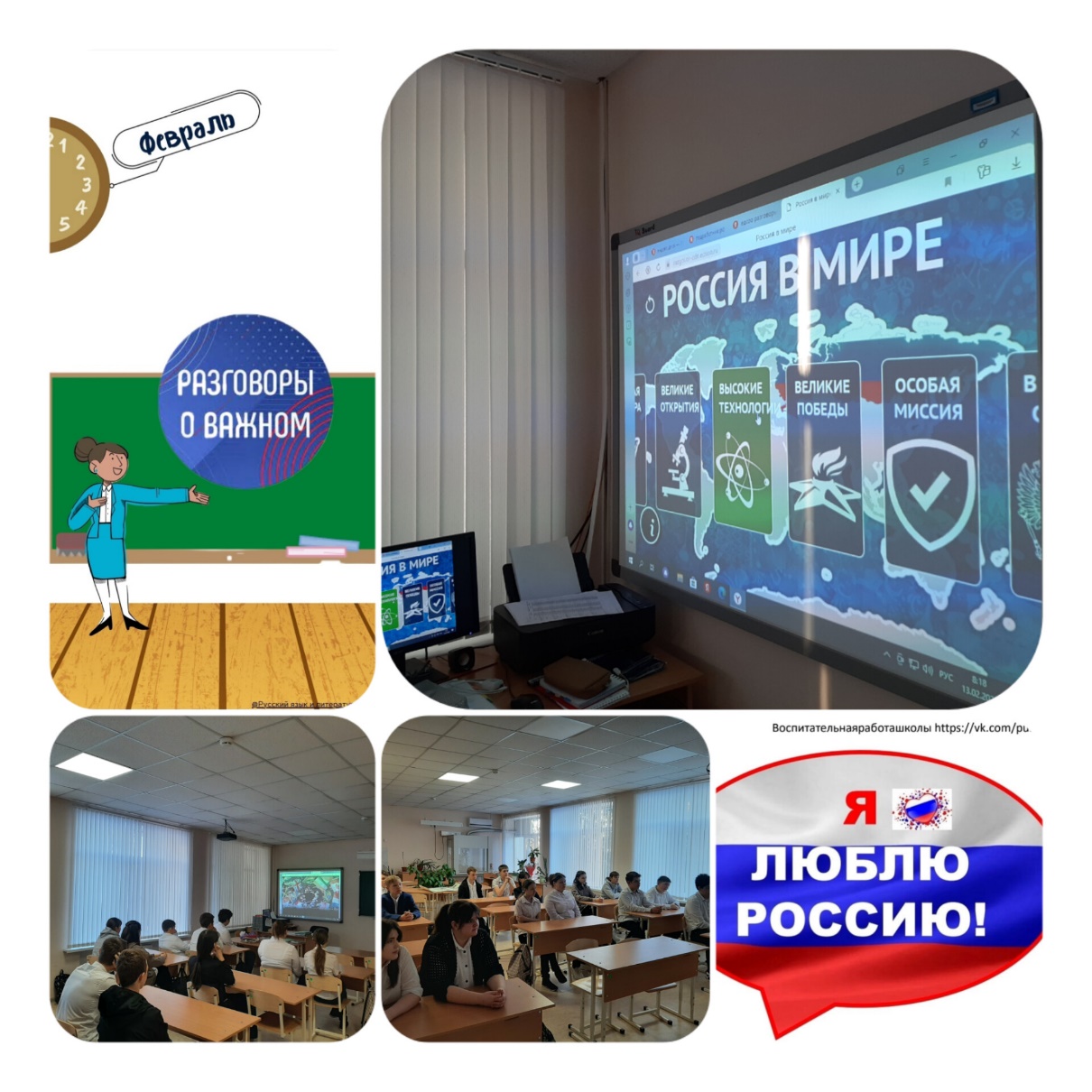 